A N S U C H E N
Förderung einer SchulveranstaltungMein Sohn/ Meine Tochter ……………………………………………………………. geb. am …………………….. 

wohnhaft in 6074 Rinn ……………………………………………………………………………………………….. 

besucht derzeit die Mittelschule/Gymnasium-Unterstufe* in …………………………………………………….. 
*nur Pflichtschulen bis zur 8. Schulstufe

und hat im Schuljahr   ……………………..   folgende Schulveranstaltungen besucht:


Wienfahrt / Landschulwoche / Sportwoche / Skilager / Standortskikurs / Sprachwoche   
*zutreffendes bitte markieren

Ich ersuche dafür die Gemeinde Rinn um Gewährung einer Unterstützung!
Meine Kontodaten: 
Kontoinhaber:	………………………………………………… 

IBAN:	…………………………………………………

Bic:	…………………………………………………




………………………………………	………………………………………
Stempel/Unterschrift	Unterschrift Elternteil
der Schulleitung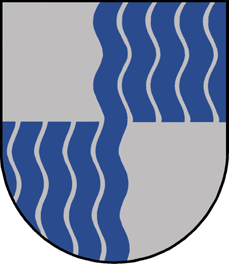 Gemeindeamt RinnBezirk Innsbruck / Tirol
6074 Rinn,  Dorfstraße 6Tel.+43 (0)52 23/788 77   Fax+43(0)52 23/788 77-15gemeinde@rinn.gv.at